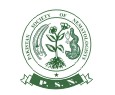 PAKISTAN SOCIETY OF NEMATOLOGISTSBallot paper(Last date for receipt of ballot paper: 27 March, 2020-12.15 PM)Please vote for only one candidate in each category by mark a cross (X) against the name of person of your choice.Name: _______________________________      Signature: _____________________________Department: __________________________       Designation: ___________________________Email: ______________________________        Cell #: ________________________________Officers PostsZonesName of the candidateMark a cross (X)President-Prof. Dr. Tariq MukhtarDept. of Plant PathologyPir Mehr Ali Shah Arid Agriculture University, RawalpindiEmail: dr.drtmukhtar@uaar.edu.pkVice PresidentsFederal Capital AreaDr. Muhammad Ismail BhattiBotanical Sciences DivisionPakistan Museum of Natural History/Pakistan Science FoundationMinistry of Science and Technology, IslamabadEmail: mibhatti73@gmail.comVice PresidentsPunjabDr. Muhammad ShahidPlant Pathology SectionAyub Agricultural Research InstituteFaisalabadEmail: m.shahid_aari@yahoomail.comVice PresidentsSindhDr. Erum IqbalNational Nematological Research  Centre University of Karachi, KarachiEmail: erum_i@yahoo.comVice PresidentsSindhDr. Muhammad Ibrahim KhaskheliDept. of Plant ProtectionSindh Agriculture University, TandojamEmail: mikhaskheli@sau.edu.pkVice PresidentsKhyber PukhtunkhwaDr. Farman AliDept. of Agriculture,UCS Shanker CampusAbdul Wali Khan University, Mardan Khyber PhaktunkhwaEmail: drfarman@awkum.edu.pkVice PresidentsBalochistanDr. Taimoor KhanDept. of AgricultureUthal University, Lasbella, BalochistanEmail: dr.taimoorqumberani1@yahoo.comVice PresidentsGilgit-BaltistanMr. Sagir HussainDept. of Biological SciencesFood  & AgricultureKarakorum International UniversityGilgit-BaltistanEmail: sagirhussain72nnrc@gmail.comVice PresidentsGilgit-BaltistanMr. Zakir HussainIPDM LaboratoriesDirectorate of Agriculture, Gilgit-BaltistanEmail:zakirentomologist123@gmail.comVice PresidentsAzad Jammu & KashmirDr. Muhammad Tariq KhanDept. of Plant  Pathology University of Poonch, Rawalakot, Azad Jammu & Kashmir, PakistanEmail: muhammadtariq@upr.edu.pkGeneral Secretary-Dr. Abdul Mobeen LodhiDept. of Plant Protection,Sindh Agriculture University,TandojamEmail: mubeenlodhi@gmail.comJoint  Secretary-Dr. Raees AhmedUniversity of Poonch, Rawalakot Azad Jammu &  Kashmir, PakistanEmail: raees@upr.edu.pk